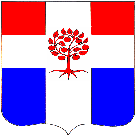 СОВЕТ ДЕПУТАТОВМУНИЦИПАЛЬНОГО ОБРАЗОВАНИЯ ПЛОДОВСКОЕ СЕЛЬСКОЕ ПОСЕЛЕНИЕмуниципального образования Приозерский муниципальный район Ленинградской области                                                                  Р Е Ш Е Н И Е                                         от 14 марта 2016 года                            № 69								Руководствуясь ч.4 ст. 121 Федерального закона от 25.12.2008 № 273-ФЗ «О противодействии коррупции», ч. 2 ст. 3 Федерального закона от 03.12.2012 № 230-ФЗ «О контроле за соответствием расходов лиц, замещающих государственные должности, и иных лиц их доходам», Уставом муниципального образования Плодовское сельское поселение муниципального образования Приозерский муниципальный район Ленинградской области, Совет депутатов муниципального образования Плодовское сельское поселение РЕШИЛ:	1. Утвердить Порядок представления сведений о доходах, расходах, об имуществе и обязательствах имущественного характера лица, замещающего должность главы муниципального образования Плодовское сельское поселение, депутата совета депутатов муниципального образования Плодовское сельское поселение и членов их семей (Приложение 1).                 2. Опубликовать настоящее решение в средствах массовой информации и на официальном сайте муниципального образования Плодовское сельское поселение в сети Интернет.             3. Настоящее решение вступает в силу со дня его официального опубликования.            4. Контроль за исполнением настоящего решения возложить на постоянную комиссию по  местному самоуправлению, законности, социальным вопросам и экологии (председатель Гребнева И. В.).Глава муниципального образования                                                                    А. В. ПавловПриложение к решению в полном объеме размещено на сайте Плодовского сельского поселения по адресу: http://plodovskoe.spblenobl.ru в разделе «Совет депутатов»